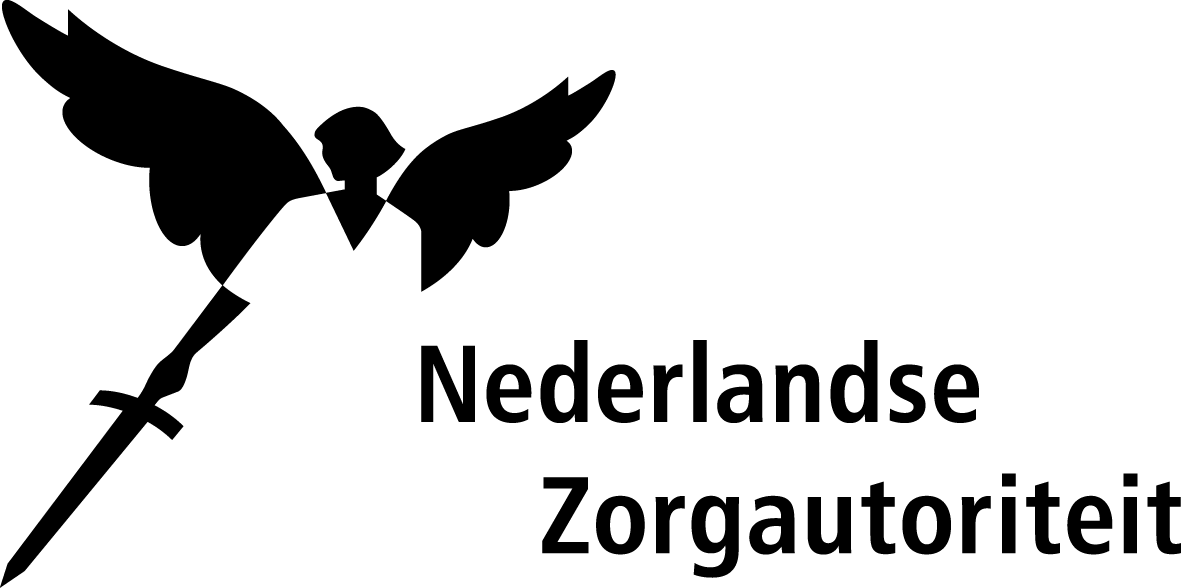 Ondertekeningsformulier bij aanvraag tot intrekkingadd-ongeneesmiddel / ozp-stollingsfactorMet het onderhavige ‘Formulier intrekking add-on geneesmiddel/ozp-stollingsfactor’ dienen (de vertegenwoordigers van) zorgaanbieders en zorgverzekeraars  een aanvraag  in voor intrekking van een add-ongeneesmiddel en/of ozp-stollingsfactor. De zorgverzekeraar en de zorgaanbieder verklaren met deze ondertekening het onderhavige aanvraagformulier volledig juist en naar waarheid te hebben ingevuld.Datum:Betreft consumentenartikel: ZI-nummer: